Приложениек распоряжению главы городского округа Лыткарино                                                                                                                                                                                                                                                    от «18» августа 2023г.  № 216-рПлан проведения Администрацией городского округа Лыткарино проверок в рамках ведомственного контроля в сфере закупок  во втором полугодии 2023 года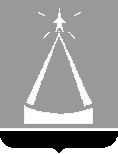 ГЛАВА  ГОРОДСКОГО  ОКРУГА  ЛЫТКАРИНО  МОСКОВСКОЙ  ОБЛАСТИРАСПОРЯЖЕНИЕ18.08.2023 № 216-рг.о. ЛыткариноО внесении изменений в план проведения Администрацией городского округа Лыткарино проверок в рамках ведомственного контроля в сфере закупок во втором полугодии 2023 годаВ связи с необходимостью уточнения сроков проведения проверок: Внести изменения в план проведения Администрацией городского округа Лыткарино проверок в рамках ведомственного контроля в сфере закупок во втором полугодии 2023 года, утвержденный распоряжением главы городского округа Лыткарино  от 15.12.2022 №351-р, изложив его в новой редакции (прилагается). 2. Начальнику сектора муниципального контроля отдела экономики и перспективного развития Администрации городского округа Лыткарино   Е.М. Дерябиной обеспечить опубликование настоящего распоряжения на официальном сайте городского округа Лыткарино в сети «Интернет».     3. Контроль за исполнением настоящего распоряжения возложить на заместителя главы Администрации городского округа Лыткарино               Н.А. Александрову. К.А. Кравцов№НаименованиезаказчикаИННАдрес местонахожденияФорма и предмет проведения проверкиПроверяемый периодМесяц начала проведения проверки1Муниципальное учреждение «Лыткаринский историко-краеведческий музей»5026011550140081, Московская область, город Лыткарино, 7-й квартал, 6Документарная проверка:- исполнения установленных законодательством Российской Федерации о контрактной системе в сфере закупок требований по планированию;- своевременности внесения (исключения) в единую информационную систему (далее - ЕИС) в сфере закупок сведений, предусмотренных законодательством Российской Федерации о контрактной системе в сфере закупок;- предоставления учреждениям и предприятиям уголовно-исполнительной системы, организациям инвалидов преимущества в отношении предлагаемой ими цены контракта;- выполнения обязанности осуществления закупки у субъектов малого предпринимательства, социально ориентированных некоммерческих организаций с учетом положений, предусмотренных Федеральным законом № 44-ФЗ;- соблюдения ограничений и запретов, установленных законодательством Российской Федерации о контрактной системе в сфере закупок;- соблюдения сроков проведения процедур при определении поставщика (подрядчика, исполнителя);- осуществления закупок с использованием Единой автоматизированной системы управления закупками Московской области (ЕАСУЗ).2022 год(выборочно)октябрь2Муниципальное учреждение "Централизованная библиотечная система"5026011648140081, Московская область, город Лыткарино, улица Ленина, дом 23аДокументарная проверка:- исполнения установленных законодательством Российской Федерации о контрактной системе в сфере закупок требований по планированию;- своевременности внесения (исключения) в единую информационную систему (далее - ЕИС) в сфере закупок сведений, предусмотренных законодательством Российской Федерации о контрактной системе в сфере закупок;- предоставления учреждениям и предприятиям уголовно-исполнительной системы, организациям инвалидов преимущества в отношении предлагаемой ими цены контракта;- выполнения обязанности осуществления закупки у субъектов малого предпринимательства, социально ориентированных некоммерческих организаций с учетом положений, предусмотренных Федеральным законом № 44-ФЗ;- соблюдения ограничений и запретов, установленных законодательством Российской Федерации о контрактной системе в сфере закупок;- соблюдения сроков проведения процедур при определении поставщика (подрядчика, исполнителя);- осуществления закупок с использованием Единой автоматизированной системы управления закупками Московской области (ЕАСУЗ).2022 год(выборочно)декабрь